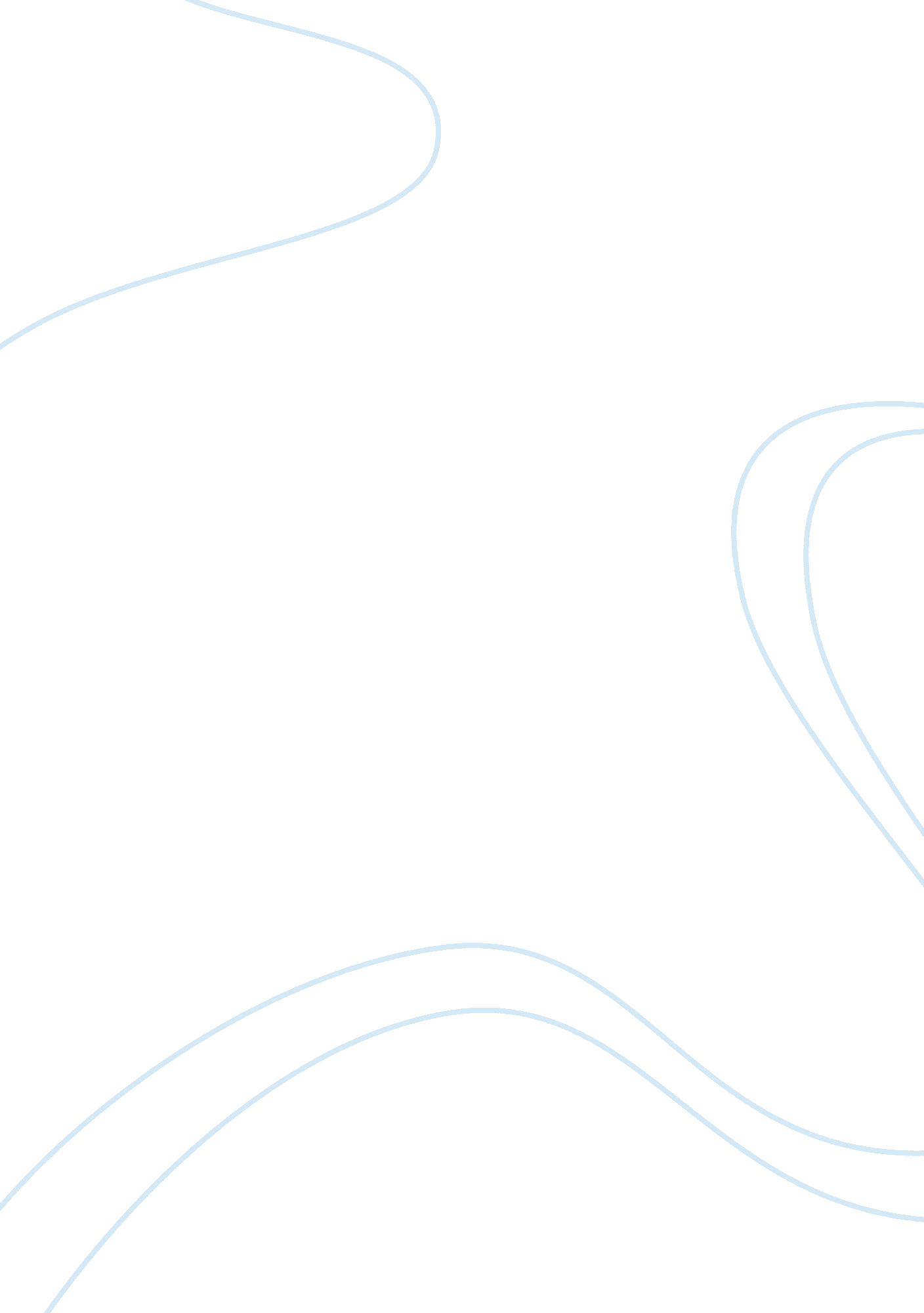 The challenges facing cross culture communication business essay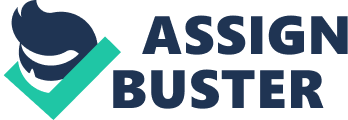 The organization shall understand that effective and efficient communication among its resources smoothen its managerial process and enhance the effective decision making capabilities. Since the organizations are on globalization spree shall strive to realize and achieve this even more. To stabilize the efficient communication process within the organizational teams of cross culture blend, it faces many challenges. The basic areas of conflict are: Communication styles. Approach towards completion of task. Conflict facing attitude. Decision making process. Zeal towards new learning. Fairness in disclosures. Organization shall always enable positive dialogue space, reward the new learners and freedom of expression rather than allow room for misjudging and miscommunication. An organization which is on globalization spree has to understand that culture is a major hurdle to overcome and important strength to harness and enjoy its benefits, as culture provides greater opportunities and resources to fasten organizational proposed growth projectile. Reference: www. citehr. com/5782-cross-cultural-conflicts-ppt. html Quality management – Cross Culture perspective There have been many scholars and academicians who have studied and helped to enhance the understanding of effective cross culture management, among them is Dr. Geert Hofstede. His research and in-depth understanding of various cultural dimensions has evolved essentialistic model of the world’s cultural map which is now and international standard for understanding of cultural regions. Geert Hofstede Cultural Dimensions Power distance index (PDI) Individualism (IDV) Masculinity (MAS) Uncertainty avoidance index (UAI) Long-term orientation (LTO) Dimension United Kingdom’s Greet Hofstede Cultural Dimensions Reference: Sigmatwogroup. com Trompenaars and Charles Hampden-Turner Cultural Perspective The other major research of cultural orientation was by Fons Trompenaars and Dr. Charles Hampden-Turner. They both have developed a model of culture with seven dimensions. A set of five orientations encompass the ways in which humans deal with each other: Universalism vs. particularism i. e. preference of importance to either rules or relationships Individualism vs. collectivism i. e. preference towards being in group or individual for any cultural events. Neutral vs. emotional i. e. openness in displaying emotions. Specific vs. diffuse i. e. importance to responsibilities accepted. Achievement vs. ascription i. e. inclinations to the social statuses that is achieved by birth or have to work for it. Sequential vs. synchronic i. e the approach or process of doing task. Each society looks different in the approach of work: Internal vs. external control i. e. how are we controlled by the environment that we belong to. Anthropologists in cross-culture management Looking into the various growing economies and industry verticals opting the globalization route it is very clear that it is not always easy to manage the cross culture resources using the essentialistic perspectives like those of Hofstede (1990) and Trompenaars (1993). Their work has only developed cultural map of the world having scores and indexes for understanding the cultural diversities. These indexes only dramatically simply the cultural concepts but in real situations there is lot of variations between espoused values and actual behaviour. Generally consultants utilize their experiences rather than depend on these model values. Consultants tend to use anthropologists’ views rather than cooperates’ developed essentialistic perspective. Though anthropologists are good arriving at realistic solution for quality cross culture management but are not good at selling their views to industries. But consultants though not anthropologists but can sell themselves to the industries. Solution An organization has to understand and implement one old saying that goes saying as “ live in Rome as Roman do.” The organization shall pave way for a process development methodology that gives opportunity to the resources to rise and discuss circumstances at workplace along with behaviours and understand each other’s perspective. The organization shall obtain first hand research on the regional culture that they are venturing into. The organization shall not only tackle the difficulties as they arise but should learn from them. The organization shall make sure that its resource is well equipped to manage all circumstances that they would be drawn into. The organization should have to undertake proper training to its human resources both for process and methodology development and also for new advents in information technologies. Anthropologist is one who understands the culture, belief, and practices of living people in much better way than the normal human being. A growing organization which have opted the route of internationalization shall always take advices from an anthropologist or have resource who can think likewise an anthropologist. So that the subtle inter cultural issues are addressed at the earliest and in most amicable way. Conclusion I found the coverage of topics in the provided source materials to be very exhaustive and informative regarding the cross culture management. I used CRAP test methodology to analyze which of the provided source material are best suited and helped me to understand the concept of cross culture management. Using this test, importance was given to credibility, reliability of knowledge provided, accuracy of knowledge, and the reason for delivering the knowledge. Of the source material provided I found http://www. 1000ventures. com and http://culturematters. wordpress. com/ source material to be very informative. Information provided by the consulting/education firm called 1000 ventures. com founded by Vadim Kotelnikov, who is also the founder of Ten3 Business e-Coach. The author and founder Vadim Kotelnikov has lots of experience in training vast resources of various industry verticals in most parts of world. The information provided is presented in pictorial bar charts displaying various aspects that are of important for an organization. The information is easily understood and has wide spread coverage of important aspects of cross culture management. It gives a complete picture of what area of requirements are to be looked upon by the organization for effective and efficient cross culture management. This source material provided me with world wide eye opening facts and figures of cross culture team management from different regions of the world. The other source material gave information about effective usage of anthropologists for better managing of dialect issues in cross culture team. As anthropologist is the one who understands the cultural delicacies and can fine tune the differences much before any ordinary man can even predict its happening. Basing on the information provided in these two provided source materials I gathered enough knowledge on cross culture management. These two source materials have given me an insight as to what is cross culture management and what are the problems faced by the organization of varied industry verticals. These two provided source materials have also been informative on what type of processes or methodology to be undertaken within the organization to make the cross culture resources within to zeal together to perform better in any adverse circumstances. 